CONCOURS DE NOUVELLES (Parcours Métiers du livre) avec NORMANDIE LIVRE & LECTURE (N2L) « Prendre racine »2021 - 2022FORMULAIRE DE CANDIDATUREInscription à retourner au rectorat – D.A.A.C. pour le mercredi 15 septembredaac-14-50-61@ac-normandie.frdaac-27-76@ac-normandie.frAttention nombre de classes limité
Le Proviseur : 	Établissement : 	Souhaite inscrire au concours de nouvelles (avec parcours Métiers du livre) 
organisé par N2L et la Région académique Normandie 
La classe de :	Nombre d’élèves : 	Jours de la semaine et créneaux horaires avec les élèves :………………………………...……………………………………………………………………………………………………...Nom du professeur : 	Mail du professeur (professionnel) : ……………………………………………………………Mail personnel : ………………………………………………………………………………….Téléphone portable : …………………………………………………………………………….L’établissement s’engage à faire que la classe retenue participe à l’ensemble des étapes du parcours proposé (rencontre avec un auteur, un éditeur, visite en librairie et remise des prix)Fait à	le	Signature du chef d’établissement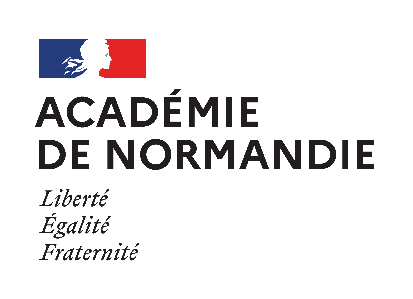 Délégation académique à l’action culturellesite de Caen - Tél. : 02 31 30 08 95Courriel : daac-14-50-61@ac-normandie.frsite de Rouen - Tél. : 02 32 08 91 00Courriel : daac-27-76@ac-normandie.fr